Министерство образования и науки Российской ФедерацииООО «МИК»Общероссийское исследование эффективности существующих условий адаптации, закрепления и профессионального развития молодых педагогов, применяемых во всех 85 субъектах Российской ФедерацииРезультаты исследования по выявлению условий, необходимых и достаточных для успешной адаптации, закрепления и профессионального развития молодых педагогов, во всех субъектах Российской ФедерацииМосква, 2015Основные термины:Адаптация понимается как присвоение профессиональной позиции, роли, переживание профессиональной деятельности как своей, а себя как уместного и востребованного в профессиональном сообществе и в конкретном коллективе;Закрепление понимается как целевая деятельность управляющих структур, направленная на создание условий, обеспечивающих удержание специалиста в статусе педагога в штате образовательной организации до различных позиций в сфере образования муниципального и регионального масштаба (профессиональной педагогической деятельности в различных ролях). При этом закрепление конкретизируется в характеристиках внутренней персональной детерминации (как персональное решение с персональной ответственностью) и внешних обязывающих обусловленностей (условия договора, проекта, отказа от должности в организации в силу внешних обязывающих обстоятельств);Профессиональное развитие понимается как персональная оценка собственной профессиональной перспективы:как приращение новых способов реализации себя как педагога или деятеля образования; возможность действовать как педагог или деятель образования с большей эффективностью в условиях своей образовательной организации или в определенном образовательном пространстве;как карьерный рост, связанный с возможностью занятия позиций управленческой деятельности в системе образования;как конкурентное преимущество по сравнению с другими представителями профессионального цеха в форме получения различного рода признаний и статуса (победы в конкурсах, получение званий, степеней, приобретение известности).Содержание исследования по выявлению условий, необходимых и достаточных для успешной адаптации, закрепления и профессионального развития молодых педагогов, во всех субъектах Российской Федерации:Необходимо выявить и описать условия, в которых наилучшим образом сочетаются решения задач адаптации, закрепления и развития профессионального педагогического человеческого потенциала как система, в которой учитываются и сочетаются притязания и ресурсный потенциал молодежи и управленческие решения, обеспечивающие капитализацию этого потенциала в интересах развития территориальной системы образования и достижения ею значимых качественных результатов.Широкая рамка для исследовательского вопрошания сформулирована в описании концепции исследования следующим образом: каковы те значимые условия, которые способствуют или препятствуют удержанию или прерыванию (возникновению) на каком-то из этапов социально-профессионального самоопределения ориентации на профессиональное педагогическое позиционирование.В данном исследовании предполагается изучать, с одной стороны, представления и переживания молодых педагогов к сюжетам адаптации, закрепления и профессионального развития в сфере образования, а с другой – представления управленцев школьного и муниципального уровней о действиях, предпринимаемых по созданию условий для тех же процессов.Общая гипотеза исследования состоит в предположении о том, что эффективность практики работы с молодыми педагогами на территориях может быть обнаружена в тех случаях, когда реальные переживания молодой части учительского корпуса, находящейся на старте профессиональной карьеры относительно своей собственной идентичности и перспективности соответствует тем управленческим усилиям, которые по усмотрению инстанции управления предпринимаются для обеспечения их профессиональной идентичности и перспективности.Поскольку предметом исследования определены условия адаптации, закрепления и профессионального развития молодых педагогов, в выборе форм и технологий в первую очередь важно установить каким образом эти условия могут быть выявлены и соответственно описаны. В отличие от целого ряда реализованных подходов, в которых эти условия описываются как объективные данные (буквально в виде организованных и проводимых мероприятий, институций,) и в дополнение к ним, мы в исследовании предполагаем ориентироваться на субъективные представления тех персон, которые занимая значимые позиции, принимают реальные решения с одной стороны, относительно создания таких условий, с другой стороны как интерпретирующих (воспринимающих) некоторые условия как способствующие принятию личного решения относительно профессионального самочувствия и соответствующих передвижений в социальном пространстве.Результаты исследования по выявлению условий, необходимых и достаточных для успешной адаптации, закрепления и профессионального развития молодых педагогов, во всех субъектах Российской Федерации (на основе анкетирования)Описание выборкиВ анкетном опросе приняло участие 13282 молодых педагога из всех субъектов Российской Федерации, 4133 директоров школ и 1011 представителей муниципальной и региональной власти.Данные, в разрезе регионов представлены в таблице 1.— Количество молодых педагогов, принявших участие в опросе, в разрезе субъектов РФ.Далее, данные, полученные в результате опроса молодых педагогов, будут использованы для анализа ситуации в целом по Российской Федерации, а также в разрезе субъектов РФ, в которых количество опрошенных соответствует условиям технического задания, репрезентативности выборки и может быть распространено на популяцию молодых педагогов. В этом смысле, данные Брянской Тверской, Ленинградской, Челябинской области, Республик Карелия, Чувашия, Тыва и Карачаево-Черкессия, а также Краснодарский край будут использованы только в обобщенном виде в анализе и описании общей ситуации по Российской Федерации.В ходе исследования также принимали участие директора школ и представители муниципальной и региональной власти.В таблице 2 представлены данные по выборке в разрезе субъектов Российской Федерации.— Количество директоров школ и представителей муниципальной и региональной власти принявших участие в опросе, в разрезе субъектов РФС точки зрения валидности данных, результаты опроса показали, что в категории директоров школ и представителей муниципальной и региональной власти данные по субъектам РФ - Республикам Саха (Якутия), Тыва, Чувашия, Карелия, Карачаево-Черкессия Ненецкий АО и Ставропольский край, Тверская и Ленинградская области будут использованы в обобщенном виде и учтены только в описании в целом по всем субъектам Российской Федерации. В категории представителей муниципальной и региональной власти данные по субъектам РФ - Ханты-Мансийский АО - Югра, Республики Северная Осетия - Алания, Ингушетия и Марий-Эл, Магаданская и Смоленская области будут использованы в обобщенном виде и учтены только в описании в целом по всем субъектам Российской Федерации.г.Севастополь и Краснодарский край в этих опросах не участвовали.Анализ ответов руководителей муниципального уровня и регионального уровней, в чьи обязанности входит решение задач ресурсного, политического, идеологического обеспечения соответствующих программ, проектов, планов по обеспечению адаптации, закреплению и профессиональному развитию молодых специалистов в масштабе муниципального образования и регионаВсего в исследовании приняли участие 1011 человек. В рисунке 1 представлено распределение респондентов по должностям. 70,7% опрошенных не занимают руководящие должности в органах управления образованием регионального и муниципального уровней.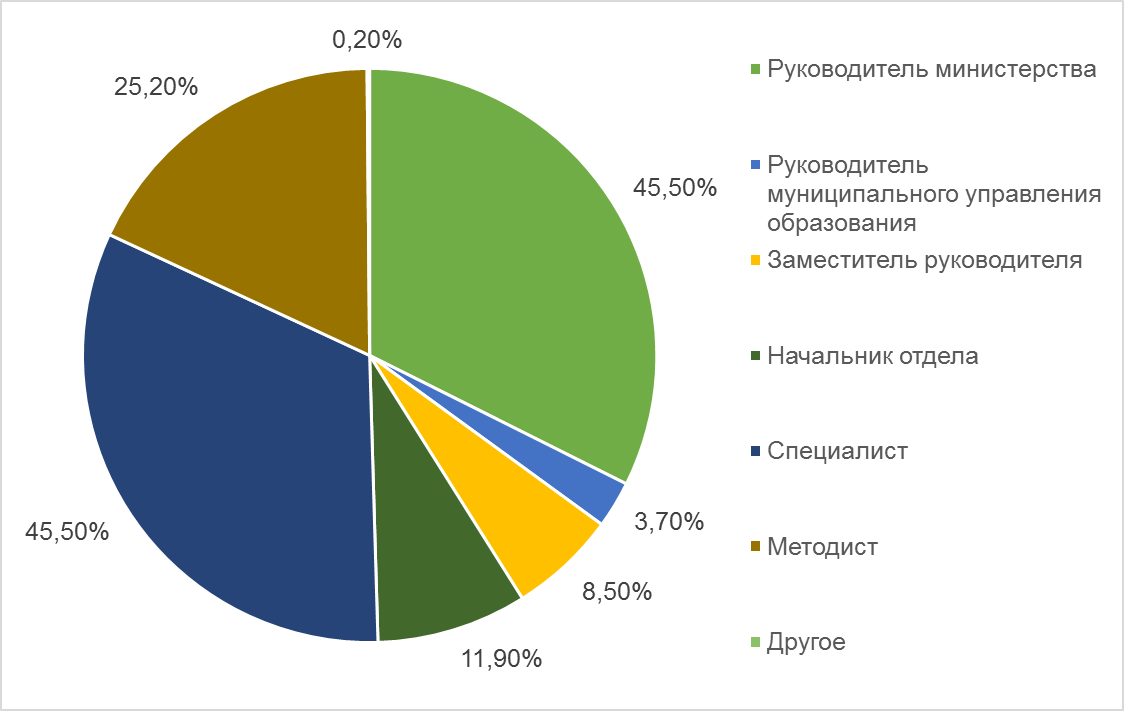 — Распределение руководителей муниципального и регионального уровней, принявших участие в опросе, по должностям.87% респондентов отмечают, что в их регионе/муниципалитете есть стратегический план/программа по работе с молодыми педагогами в качестве в виде официального документа с распределением финансов, ответственности и форм контроля (21,56%) или в виде рабочего документа для внутренней организации деятельности (65,38%). Наличие в регионе/муниципалитете стратегического плана/программы по работе с молодыми педагогами в разрезе субъектов РФ представлено в таблице 3— Наличие в регионе/муниципалитете стратегического плана/программы по работе с молодыми педагогами в разрезе субъектов РФВ регионах Алтайский край, Вологодская область, г. Санкт-Петербург, Забайкальский край, Ивановская область, Иркутская область, Курганская область, Ненецкий АО, Омская область, Республика Алтай, Республика Бурятия, Республика Калмыкия, Рязанская область, Томская область, Ульяновская область, Челябинская область, Ямало-Ненецкий АО более 40% опрашиваемых отмечают наличие в регионе/муниципалитете официального документа с распределением финансов, ответственности и форм контроля. В регионах Магаданская область, Республика Крым, Тверская область, Чукотский АО более 40% респондентов заявляют, что такого документа в регионе/муниципалитете нет.В качестве основной приоритетной задачи такого плана/программы 55,2% опрошенных отмечают привлечение в школы региона/муниципалитета молодых педагогов для обновления учительского корпуса. В то время как приоритетность удержания в школах региона/муниципалитета молодых педагогов и повышения качества преподавательской деятельности молодых педагогов в сумме составляют 13,5% и 25,1% соответственно. Это означает, что задачам адаптации, удержания и профессионального развития молодых педагогов уделяется меньше внимания на региональном и муниципальном уровнях (рисунок 2).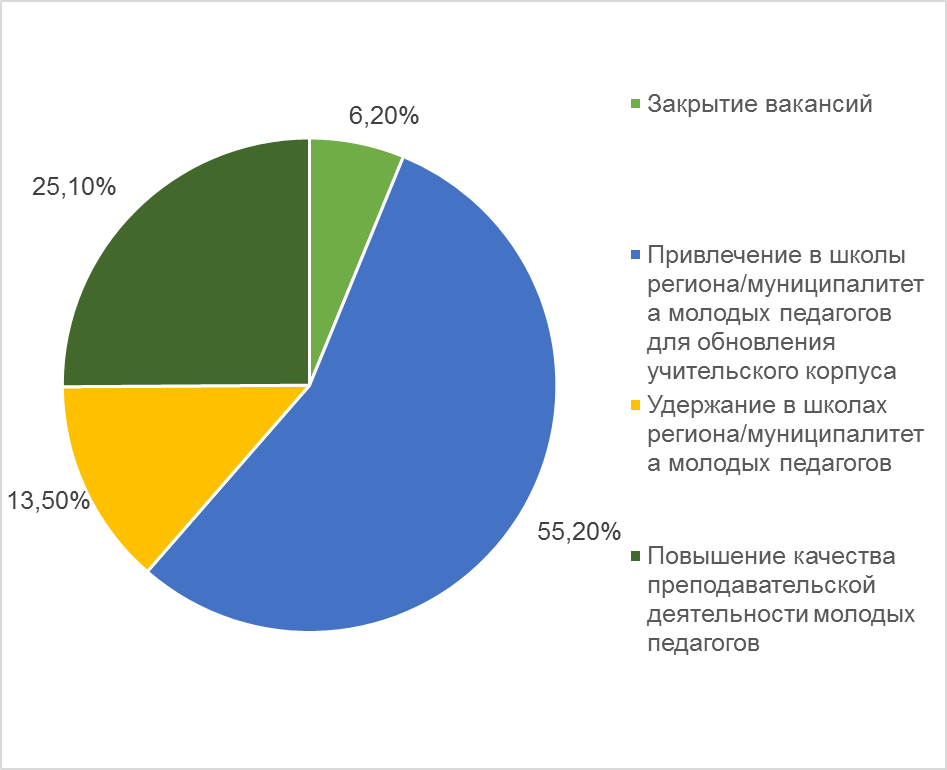 — Приоритетные задачи регионального и муниципального уровней по работе с молодыми педагогами.87,5% респондентов отмечают, что нужно организовывать специальную работу по адаптации молодых специалистов в образовательных организациях либо за счет ресурсов самой организации, либо с привлечением ресурсов муниципального/регионального уровня. 95,6% респондентов говорят о том, что в их регионе/муниципалитете есть образовательные организации, в которых эффективно организована работа по адаптации молодых кадров.На вопрос, за счет чего в большей степени этим школам удается эффективно организовать работу по адаптации молодых кадров, ответы распределились следующим образом (таблица 4).— Эффективность видов работ, направленных на адаптацию молодых педагогов80,9% опрашиваемых отмечают, ежегодно уходит (увольняется) из образовательных организаций в их регионе/муниципалитете в другие сферы в течение первых 3-х лет работы менее 10% от пришедших. В качестве основных причин ухода 45,7% респондентов отмечают экономические условия (таблица 5).— Причины ухода молодых педагогов из образовательных учреждений.При этом 72,9% ответов говорят о том, что в регионе/муниципалитете действуют целевые программы, направленные на решение экономических вопросов. Полный перечень распределения ответов по действующим программам представлен в таблице 6.— Действующие целевые программы по работе с молодыми педагогами, направленные на решение экономических вопросов по РФ в целом.Далее в таблице 7 представлены действующие целевые программы по работе с молодыми педагогами, направленные на решение экономических вопросов в разрезе субъектов РФ. По сумме всех действующих целевых программ (последний столбец) лидируют Алтайский край, Рязанская область, Брянская область, Пермский край, Курская область, г. Санкт-Петербург, Омская область, Ханты-Мансийский АО – Югра, Ивановская область, Ямало-Ненецкий АО, Новосибирская область, г. Москва, Белгородская область, Кемеровская область, Томская область, Камчатский край, Хабаровский край, Самарская область, Еврейская АО, Ненецкий АО, Орловская область, Ульяновская область.— Действующие целевые программы по работе с молодыми педагогами, направленные на решение экономических вопросов в разрезе субъектов РФ.Легенда для прочтения таблицы 7.1 - выплата денежных компенсаций и субсидирование приобретения жилья;2 - предоставление льготной ипотеки;3 - денежные выплаты в виде грантов за работу в школе;4 - денежные выплаты в виде грантов за работу в сельской школе;5 - прибавка к заработной плате 20-50 % от ставки для молодого специалиста;6 - выплата подъемных в муниципалитетах;7 - ежемесячные доплаты от муниципалитета;8 - увеличение стипендии студентам последних курсов, заключивших договор с муниципалитетом/школой;9 - целевое направление от муниципалитета для получения педагогического образования;10 - грантовая поддержка проектов молодых педагогов на уровне муниципалитета, региона;11 - программы переподготовки;12 - таких программ в регионе/муниципалитете нет;13 - есть другие программы. 73,2% респондентов отмечают, что в их регионе/муниципалитете есть действующие общественные объединения молодых педагогов. 67,1% считает, что эти общественные объединения выступают в качестве ресурса в решении задач закрепления молодых педагогов в территории. Причем ресурсом в основном в области обмена опытом, профессионального развития и организации досуга (рисунок 3).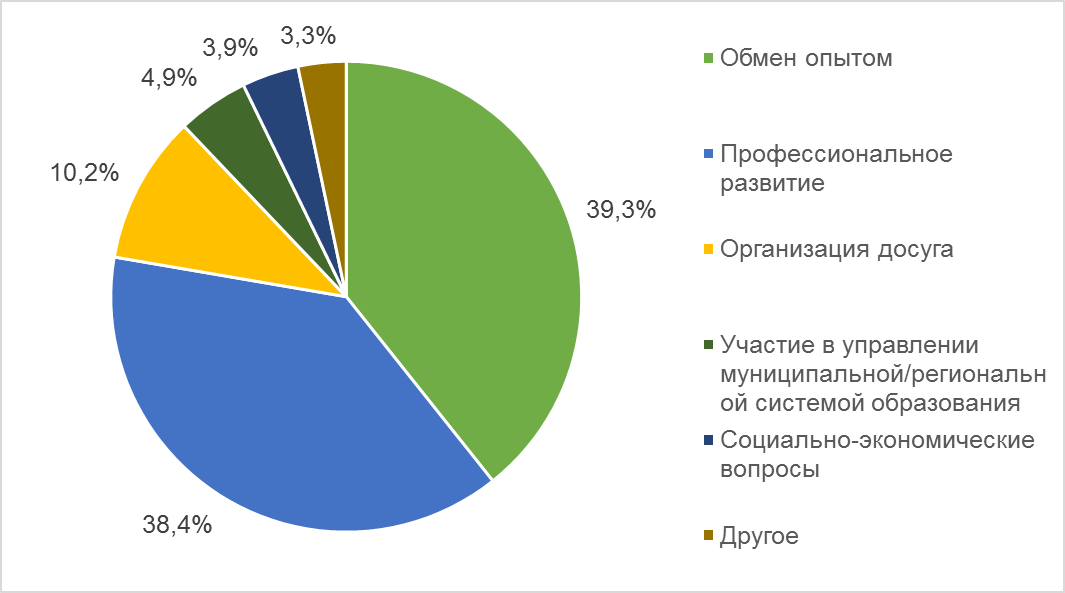 — Задачи, решаемые общественными объединениями молодых педагогов.Ответы на вопрос «Для каких форм профессионального развития молодых педагогов Вы создаете условия?» распределились следующим образом (таблица 8).— Направления профессионального развития молодых педагогов, для которых в регионе/муниципалитете создаются условия.Ответы на вопрос «Какие организации/общественные объединения в большей степени организуют мероприятия, направленные на профессиональное развитие молодых педагогов, в Вашем регионе/муниципалитете?» распределились следующим образом (рисунок 4).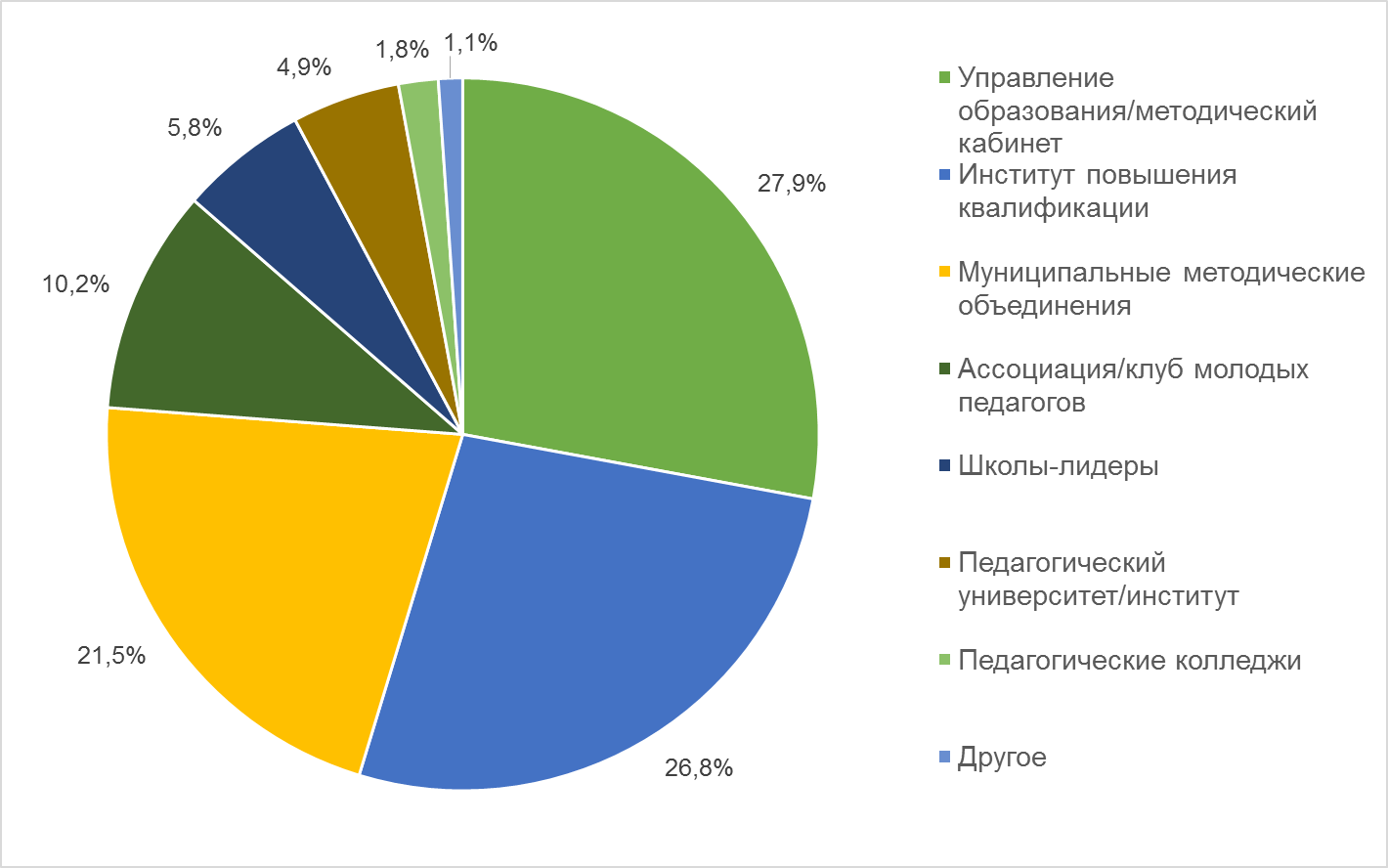 — Организации/общественные объединения, организующие работу с молодыми педагогами.96,9% респондентов отмечают эффективность работы с молодыми педагогами в их регионе/муниципалитете как достаточно высокую и в целом удовлетворительную (рисунок 5).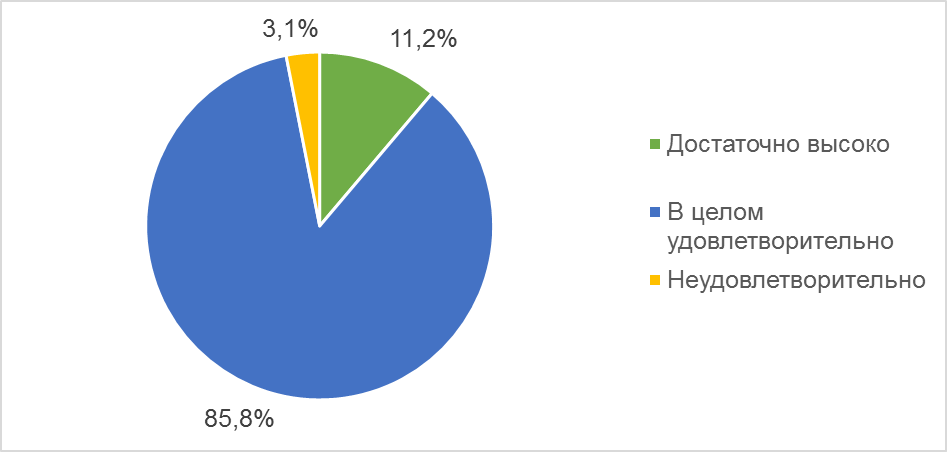 — Оценка эффективности работы с молодыми педагогами в регионе/муниципалитете.Анализ ответов руководителей образовательных организаций, в чьи обязанности непосредственно входит решение задач по обеспечению условий адаптации, закрепления и профессионального развития молодых специалистов, работающих под их непосредственным руководствомАнализ ответов директоров школ показывает, что 97,9% респондентов считает необходимым предпринимать специальные действия для обеспечения адаптации молодых педагогов. 94,2% анкетируемых говорят о том, что в плане работы их школы есть специальные мероприятия, направленные на работу с молодыми педагогами. Респонденты оценили эффективность используемых ими форм для обеспечения адаптации молодых кадров (таблица 9).— Оценка эффективности используемых форм для обеспечения адаптации молодых педагогов.Из анализа таблицы видно, что по всем показателям, кроме показателя под №4 суммарная оценка по критериям «Всегда эффективно» и «В большей степени эффективно» составляет более 75%. Критерий «Сокращение нагрузки начинающего педагога, уменьшение требований к нему» по аналогичной суммарной оценке составляет 28,03%.При этом, при ответе на вопрос «Является ли предметом Вашего специального внимания нагрузка молодого педагога?» 63,1% респондентов отметили, что для них важно не допустить чрезмерной нагрузки молодого специалиста (рисунок 6, 7).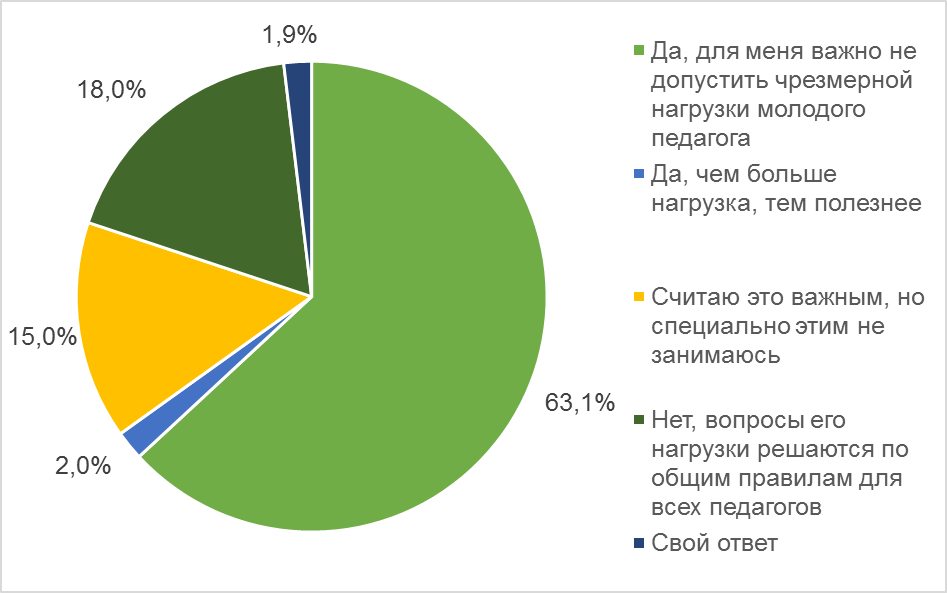 — Отношение директора школы к нагрузке молодого педагога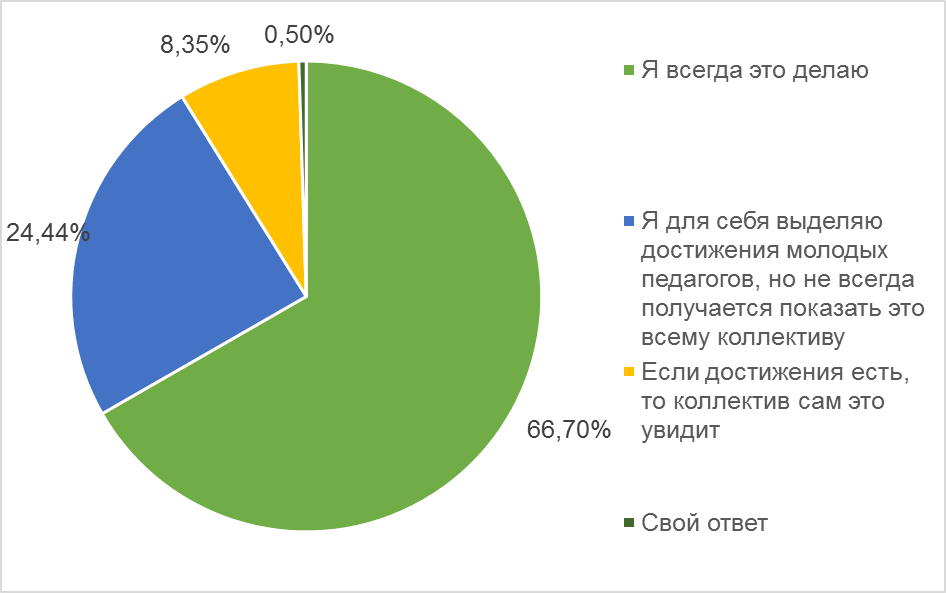 — Оценка директорами школ необходимости демонстрировать всему коллективу достижения молодых педагогов98,91% директоров считает, что молодые педагоги ощущает себя нужными в их школе.Действия, которые предпринимают директора, чтобы удержать молодых педагогов в школе представлены в таблице 10. — Действия, которые предпринимают директора, чтобы удержать молодых педагогов в школе.Направления профессионального развития молодых педагогов, которые считают необходимым поддерживать директора школ представлены в таблице 11— Направления профессионального развития молодых педагогов, которые считают необходимым поддерживать директора школМаксимальное количество директоров в качестве направлений профессионального развития молодых педагогов, которые они считают необходимым поддерживать, отмечают повышение квалификации в области учебного предмета, технологий и форм организации обучения (77,01%).Формы профессионального развития молодых педагогов, для которых директора школ создают условия представлены в таблице 12.— Формы профессионального развития молодых педагогов, для которых директора школ создают условия.В качестве основных форм профессионального развития, для которых директора создают условия выделены совершенствование мастерства в предметной области (64,36%) и повышение квалификационной категории (аттестация) (42,9%).Основной предмет оценки директорами деятельности молодого педагога представлен в таблице 13.— Основной предмет оценки директорами деятельности молодого педагога.Основным предметом оценки директорами деятельности молодого педагога выступают качество уроков, академические результаты учащихся, наличие и видение молодым педагогом перспектив в профессиональной деятельности. При этом создание условий для реализации молодыми кадрами инициатив (ресурсной оснащенности молодого педагога для решения профессиональных задач) составляет 6,2%. Оценка статуса молодого педагога в педагогическом коллективе составляет 2,4%.Анализ ответов молодых педагогов, работающих/трудоустроенных в образовательных учреждениях начального (1 – 4 классы), основного общего (5 - 9 классы), среднего общего образования (10 – 11 классы) субъекта Российской Федерации, возраста до 35 лет, со стажем работы в образовательных организациях до 3 летСамочувствие молодых педагогов в профессии представлено в таблице 14.— Самочувствие молодых педагогов в профессии.Ответы молодых педагогов на вопрос о самочувствии в профессии и педагогическом коллективе лежат в области негативных или нейтральных оценок.В таблице 15 и на рисунке 8 представлена оценка молодыми педагогами полезности форм поддержки, в которых они принимали участие.— Оценка молодыми педагогами полезности форм поддержки, в которых они принимали участие.В качестве основных форм поддержки, которые на самом деле явились таковыми, молодые педагоги отмечают совместную деятельность с ментором (наставником), а именно: проектирование и обсуждение уроков, возможность по всем вопросам обращаться к своему наставнику (ментору), посещение уроков своего наставника. При этом аспекты социальной и финансово-экономической поддержки молодые педагоги отмечают как неэффективные, формы поддержки именно для них.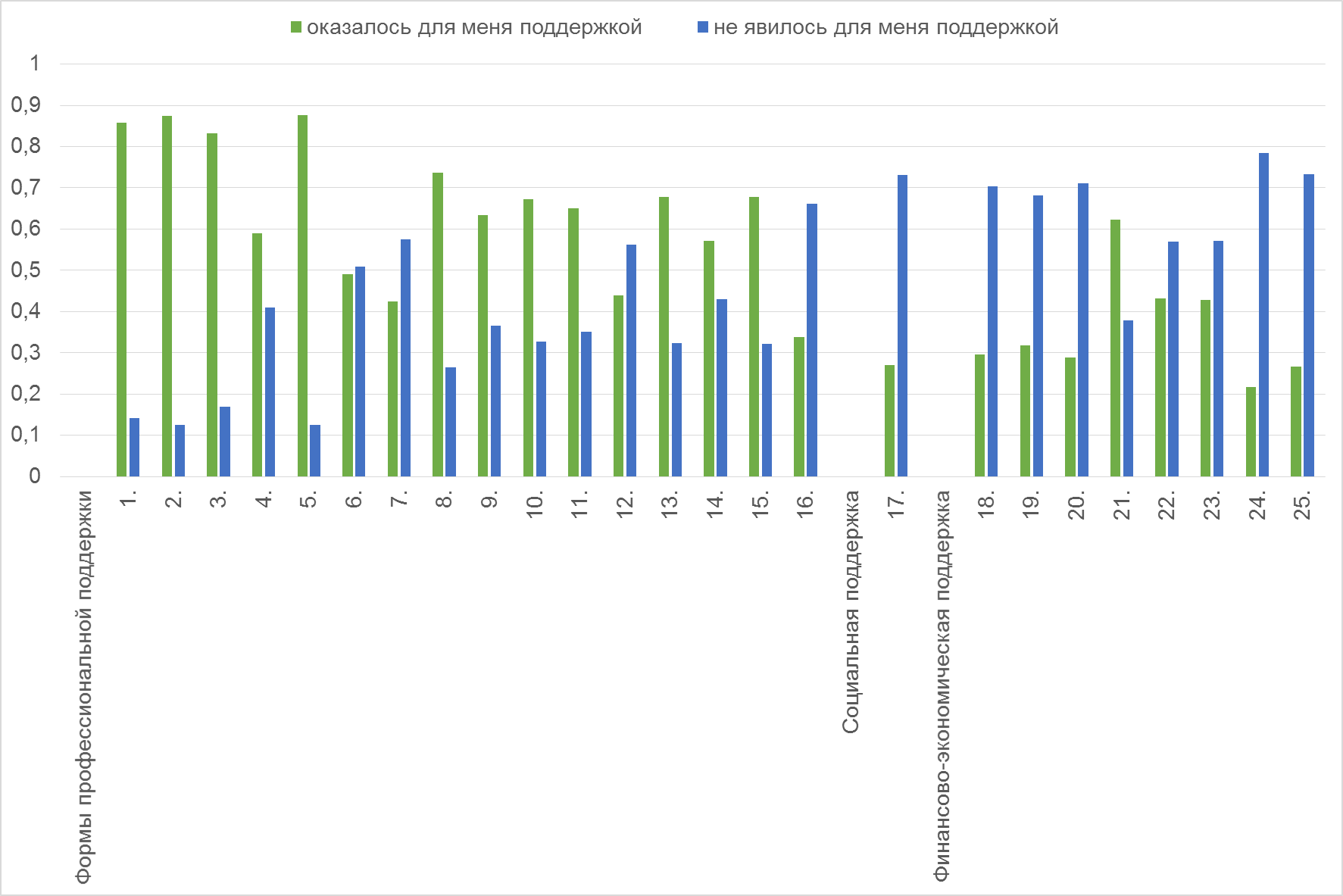 — Оценка молодыми педагогами полезности форм поддержки, в которых они принимали участиеАнализ результатов проведения фокус-групп с молодыми педагогами по выявлению условий, необходимых и достаточных для успешной адаптации, закрепления и профессионального развития молодых педагогов, во всех субъектах Российской ФедерацииВ рамках исследования в 85 субъектах российской Федерации были проведены фокус группы, в которых приняли участие 7847 молодых педагогов. Обработано 784 протокола, данные представлены в таблице 16.— Количество участников фокус групп и обработанных протоколов в разрезе субъектов Российской ФедерацииПервичная обработка проводилась при помощи контент-анализа. Далее, выделенные содержательные единицы были оформлены в смысловые категории и подвержены математико-статистическому анализу. В ходе проведения фокус-групп мы фиксировали оценочные суждения молодых педагогов об условиях их профессиональной деятельности и самочувствия в профессии и педагогическом коллективе.Условия профессиональной деятельности были распределены по четырем типам:финансовые (зарплата, стимулирование, социальные выплаты, ипотека и т.д.);содержательные (интерес к предмету, разработка методических материалов, возможности профессионального роста и т.д.)миссия, ценности (делаю общественно полезное дело, значимость профессии для меня лично и для общества, страны);другие условия (гибкий график работы, отпуск, социальные гарантии, взаимоотношения в коллективе, с администрацией, материльно-технические и инфраструктурные условия и т.д.).Все высказывания делились на позитивные и негативные по отношению к предмету оценки (рисунок 9). Ниже представлена таблица количественной обработки данных фокус-групп (таблица 17).— Количество высказываний о факторах привлекательности в профессии.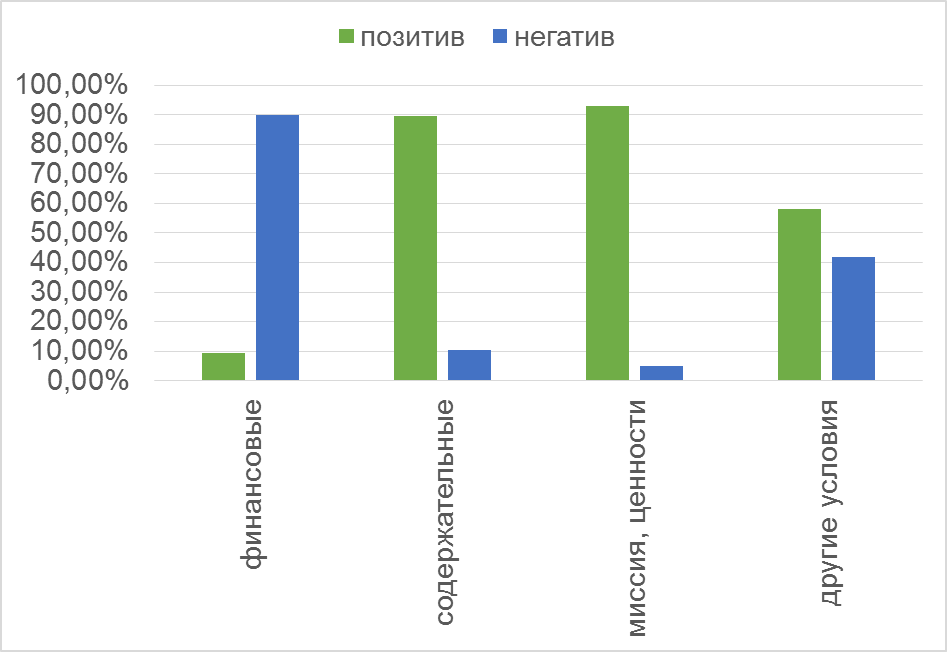 — Оценка молодыми педагогами условий их профессиональной деятельности в целом по субъектам РФ (в % от общего числа высказываний по каждому пункту).Из анализа данных, представленных на диаграмме 9, видно, что из высказываний участников фокус-групп, относящихся к оценке финансовых условий деятельности, 90,92% оценивают их негативно. Наибольшее количество высказываний относятся к низкой (по мнению респондентов) заработной плате молодых педагогов. Примеры (цитаты) высказываний: «Поэтому у нас проблема – если брать маленькую нагрузку, то трудно выжить на зарплату, а если берешь большую нагрузку, и от этого страдает качество». чтобы зарабатывать более менее приличную сумму, чтобы содержать себя и семью, то нужно делать большой объем работ, то есть он не просто большой, а колоссальная нагрузка». «Мне многие друзья говорят, зачем ты берешь нагрузку такую, что ты пашешь? Так если я нагрузку возьму одну ставку, то я зарплату получу шиш с маслом. У меня зарплата будет 11-12 тысяч и что, на эту зарплату возможно прожить?». «Эта система оплаты держит человека в постоянном стрессе. Если раньше он знал, что он получит 15 тысяч, это мало, но он знал, что он их получит, то сейчас та сумма, которую он точно получит настолько минимальна, что половина зарплаты находится в каком-то плавающем состоянии, и ты должен находиться постоянно именно в стрессе, я не назову это стимулированием, а именно стрессом». «Каждый раз заполнение этой стимулирующей ведомости вызывает у меня, например, очень большой стресс». «Моя зарплата вгоняет меня в депрессию». «Вопрос зарплаты имеет решающее значение при принятии решения об уходе». «Беспокоит материальная сторона, боюсь как появится своя семья, денег совсем не будет хватать».В то же время, 88,67% участников позитивно оценивают содержательные перспективы профессиональной деятельности. При этом они скорее обозначают свои потребности и притязания, но не указывают, созданы ли для этого в их школе/муниципалитете условия. Примеры (цитаты) высказываний: «Я хочу предложить и внедрить идею проведения уроков на природе». «Мне хочется начать читать новые факультативы в профильном гуманитарном классе». «Я думаю написать курс учебной литературы». «Хотелось бы развиваться по дополнительным образовательным программам, ездить на семинары, участвовать в конференциях». «Было бы интересно собирать в таких случаях педагогов в местах соответствующих предмету учителя». «Участие в конкурсах, освоение новых технологий на выездных семинара». «Хотелось бы больше курсов повышения квалификации для обмена опытом и изучением новых направлений в обучении». «Расти как педагог, приобретать новый опыт, получать необходимые навыки, развиваться».«Хочу понять и изучить школьные традиции, историю школы, и подготовить цикл занятий по этой теме». «Изучаю методику по предмету, психологию детей». «В перспективе хочу стать мастером в своём деле, используя инновационные методы».«Хочется реализовать творческий подход к преподаванию предмета либо обучиться чему-то новому».Примерно поровну распределились оценки других условий профессиональной деятельности молодых педагогов: 57,27% - позитивных высказываний, 42,73% - негативных. При этом позитивные высказывания в основном касались длительного отпуска, взаимоотношений в коллективе и с администрацией. Негативные высказывания – о нехватке времени, недостаточной материально-технической оснащенности учебного процесса и внеурочной деятельности, качества инфраструктуры и оборудования, частично взаимоотношения с коллективом и администрацией. Примеры (цитаты) высказываний: а) позитивные:«Про администрацию – всегда прислушиваются, любой вопрос в нашу сторону разруливается, если нужно подмениться - подменят, подвинут расписание. Здесь всегда с нашим мнением считаются. Не бывает такого, чтобы прошли мимо и не услышали». «По крайне мере, на моей кафедре мы друг друга всегда поддерживаем. И про других педагогов такое же могу сказать. И мне многие помогли. Я третий год уже заканчиваю здесь работать, я думаю еще не раз помогут. И надеюсь, я тоже кому-то в чем-то помогла».«Последнее - это директор. Она молодец. Я не знаю, кто как, но меня она восхищает. Первое она всегда говорит честно и ровно, так как думает и это очень хорошо. Это лучше чем когда кто-то затаил злобу или стесняется. Дает возможность себя проявить». «У учителей гарантированный отпуск летом большой, это здорово».б) негативные:«Завучам не до тебя, наставник помогает формально».«В учительскую боюсь заходить, это все вносит значительный дискомфорт в мою жизнь».«У меня нет возможности высказать свое мнение, а я хочу себя проявить. Бывает очень обидно».«Мое мнение ничего не решает в коллективе, да и его никто не пытался узнать».«Мнение молодого педагога, работающего под руководством наставника, особо никого не интересует».«Не хватает, наверно, молодежных тусовок – профессиональных, а не просто потусить. Нас всего двое молодых специалистов в школе, и мне этого мало».«Интернет плохо работает, и это мешает включаться в какие-то вебинары, дистанционно в чем-то участвовать».«У нас интернет: мы загрузили страницу, нажали «открыть почту», пошли и пол урока отвели, пришли посмотреть, нажимаем «открыть письмо», пошли и довели урок. Вот, поэтому про вебинары у нас вообще никакой перспективы нет».«Нагрузка действительно очень серьезная, с учетом того, что я работаю в начальной школе, все скидывается на нас: все конкурсы, уроки классные, внеклассные, все проводим мы».«В прошлом году выкинули все старое оборудование по физике, а новое в этом году не дали, сказали, вам школу достроят, там все будет. Мне физику детям приходится объяснять практически на пальцах».«Да, я сейчас мечтаю о своем кабинете, чтобы оборудование было уже. А еще я лаборантскую делю вместе с завхозом».«Школа не выделяет денег, и вот приходится за свои деньги покупать плакаты».Анализ оценки молодыми педагогами условий их профессиональной деятельности по количеству высказываний по каждому пункту показывает, что сюжеты, связанные с инфраструктурными и социальными условиями, вызывают наибольшее количество высказываний и переживаний по сравнению с финансовыми и содержательными (рисунок 10).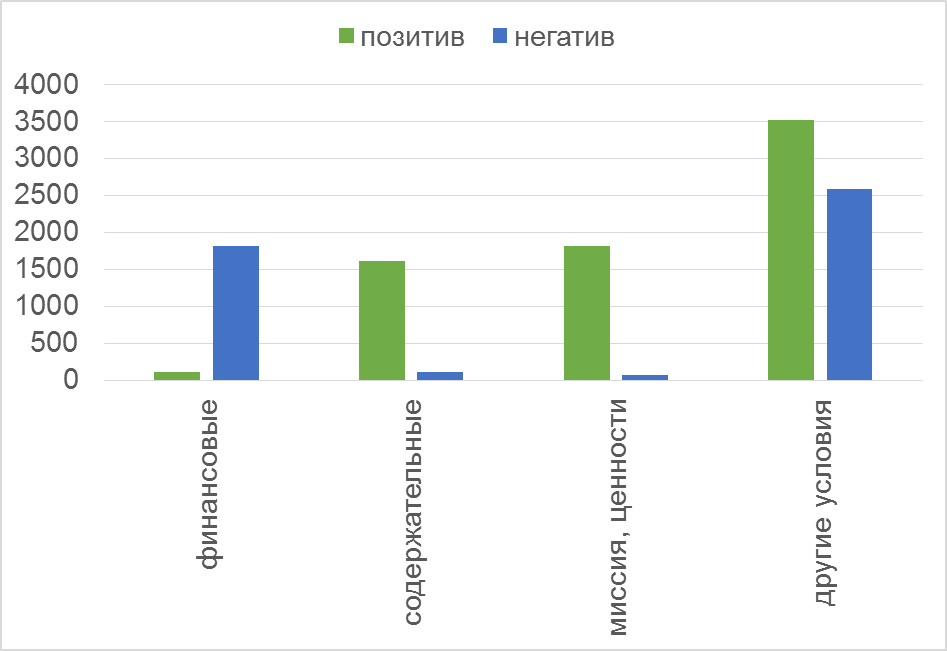 — Оценка молодыми педагогами условий их профессиональной деятельности в целом по субъектам РФ (по количеству высказываний по каждому пункту).Далее, при помощи коэффициента Фишера мы проверяли гипотезу о том, что содержательные факторы более привлекательные для профессионального развития, чем материальные, финансовые, административные и пр. φ*эмп = 54.602 находится в зоне значимости, что подтверждает нашу гипотезу и говорит о том, что позитива (и в этом смысле привлекательности) в содержании больше, чем в материальных, финансовых, административных и прочих условиях.Далее мы проанализировали как в целом молодые педагоги оценивают свое самочувствие в профессии «учитель» и в конкретном образовательном учреждении (коллективе), разделив ответы на «моё» и «не моё» (рисунок 11).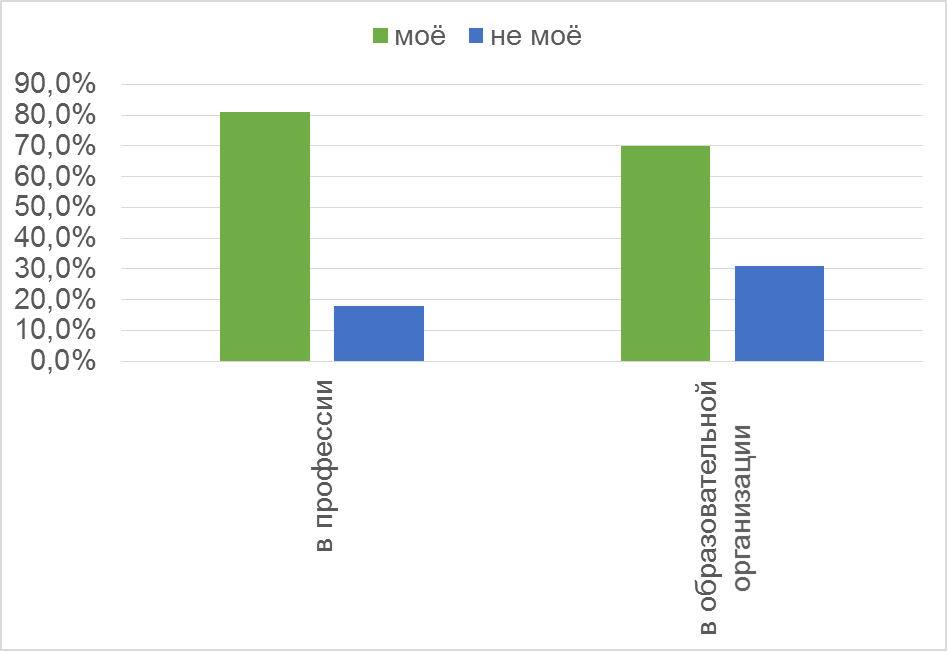 — Оценка молодыми педагогами собственного самочувствия в профессии и образовательном учреждении (коллективе).Далее мы проверили, является ли случайным или закономерным профессиональное самочувствие молодых педагогов (таблица 18).Для этого мы использовали критерий Фишера, который предназначен для сопоставления двух выборок по частоте встречаемости интересующего нас эффекта. Критерий оценивает достоверность различий между процентными долями двух выборок, в которых зарегистрирован интересующий нас эффект.— Профессиональное самочувствие молодых педагоговφ*эмп = 16.116Полученное эмпирическое значение φ* находится в зоне значимости, т.к. р для 0.05 и 0.01 составляет соответственно 1,64, 2,31, что подтверждает статистическую гипотезу о том, что самочувствие в профессии не случайно, носит закономерный характер и обусловлено целым рядом факторов.Ниже представлена таблица данных, полученных в результате обработки фокус-групп (таблица 19).—Количество высказываний о профессиональном самочувствии в региональном разрезе.С точки зрения анализа условий адаптации, закрепления и профессионального развития молодых педагогов нам было важно посмотреть, что именно влияет на самочувствие молодых учителей в конкретном образовательном учреждении, коллективе школы. В качестве основных проблем молодые педагоги указывают недостаточную предметную подготовку, видение их коллегами исключительно в качестве организаторов, недоверие со стороны администрации и коллег. В качестве позитивных факторов молодые учителя отмечают заинтересованность со стороны детей и отдельных родителей. Примеры (цитаты) высказываний:«Но себя, как учителя особо нужным не считаю, может из-за предмета, из-за его сложности. Дети не так к тебе сильно тянутся. Наверное, только из-за предмета (математика). Из-за предмета я нужной в этой школе пока не ощущаю. Может я пока каких-то результатов не даю.Я не нужна такая администрации школы, что им нужен человек, который будет только сидеть каждый день, безвылазно, без больничных, без выходных, выходить на все часы и закрывать.Когда директор меня пригласил, об этом ничего не сказал. Т.е. в тот момент я непременно чувствовала, что я в этой школе точно лишняя, когда мне каждый кто-то ходил и говорил «вот я когда вела, было лучше», так что в этом смысле, я не нужна в школе.У себя в своей школе не видят меня сильно нужной ни учителя, ни родители. Я работаю еще педагогом-организатором – вот там я вижу, что я нужна. А как педагог-психолог – они моей роли сильно не видят.Администрации я нужна, наверное, чтобы было, кого поставить на замену. Я и за всех коллег поработаю, и с детьми на олимпиаду съезжу, и в кино свожу, и мероприятие организую - но это воспринимается как должное, я не чувствую ни благодарности, ни подтверждения своей значимости. Хотя я сама понимаю, что другой такой озабоченной они не найдут.Мне первое время было очень тяжело работать, потому что я пришла работать в ту школу, в которой училась. Мне было трудно влиться в коллектив, несмотря на то, что в школе я была ответственной, человеком, на которого перекинули часть обязательств. До сих пор некоторые из стажистов, которые меня помнят, не воспринимают меня как учителя, со многими удалось эту грань разбить.Классному руководителю только одного класса, где есть проблемный ребенок и я озадачен тем, чтобы ребенок пошел на контакт. Он социопат, ребенок, первоклассница, такая же как мать, отправляли к психиатрам, к психологам, сказали сначала пролечить мать, потом только ребенком заниматься. Я озадачен этим. Больше в школе я никому не нужен. А к сожалению, руководству нужна только тогда, когда нужно куда-то отправить. Вспоминают, что «ага, у нас есть ещё молодая, которая ещё не замужем, поэтому «в путь». Все.Я нужна родителям, очень часто на родительские собрания классные руководители просят написать им некоторую характеристику или достижения детей вашей подгруппы и получаю положительные отзывы от классных руководителей, от родителей.Для администрации пока затрудняюсь, часто слышу, что пока молодая, что с нее взять.Кому мы нужны… я затрудняюсь ответить, нужна ли я вообще в школе, потому что иногда возникают сомнения, бывают такие моменты, что задаюсь вопросом, а нужна я или нет».Выводы:Анализ полученных данных по итогам проведения анкетирования молодых учителей, руководителей образовательных учреждений и специалистов региональных и муниципальных органов управления образование по вопросам выявления условий, необходимых и достаточных для успешной адаптации, закрепления и профессионального развития молодых педагогов позволил сделать несколько фиксаций и выявить ряд рассогласований:В качестве основной приоритетной задачи такого плана/программы 55,2% опрошенных отмечают привлечение в школы региона/муниципалитета молодых педагогов для обновления учительского корпуса. В то время как приоритетность удержания в школах региона/муниципалитета молодых педагогов и повышения качества преподавательской деятельности молодых педагогов в сумме составляют 13,5% и 25,1% соответственно. Это означает, что задачам адаптации, удержания и профессионального развития молодых педагогов уделяется меньше внимания на региональном и муниципальном уровнях.В качестве основных причин ухода молодых педагогов из профессии специалисты, занимающие административные должности (45,7% респондентов), отмечают экономические факторы (отсутствие/трудности жилищных условий, низкая заработная плата). 72,9% ответов специалистов региональных и муниципальных органов управления образованием говорят о том, что в регионе/муниципалитете действуют целевые программы, направленные на решение экономических вопросов.73,2% респондентов отмечают, что в их регионе/муниципалитете есть действующие общественные объединения молодых педагогов. 67,1% считает, что эти общественные объединения выступают в качестве ресурса в решении задач закрепления молодых педагогов в территории.В качестве основных направлений поддержки молодых педагогов, для которых в регионе/муниципалитете создаются условия, были отмечены совершенствование мастерства в предметной области, участие и победы в конкурсах профессионального мастерства, повышение квалификационной категории (аттестация).96,9% респондентов отмечают эффективность работы с молодыми педагогами в их регионе/муниципалитете как достаточно высокую и в целом удовлетворительную.Неэффективной формой для обеспечения адаптации молодых педагогов директора школ отмечают сокращение нагрузки начинающего педагога, уменьшение требований к нему. При этом, при ответе на вопрос «Является ли предметом Вашего специального внимания нагрузка молодого педагога?» 63,1% респондентов отметили, что для них важно не допустить чрезмерной нагрузки молодого специалиста.98,91% директоров считает, что молодые педагоги ощущает себя нужными в их школе.По ответам директоров школ 66,7% из них демонстрируют всему коллективу достижения молодых педагогов.Максимальное количество директоров в качестве направлений профессионального развития молодых педагогов, которые они считают необходимым поддерживать, отмечают повышение квалификации в области учебного предмета, технологий и форм организации обучения (77,01%). В качестве основных форм профессионального развития, для которых директора создают условия выделены совершенствование мастерства в предметной области (64,36%) и повышение квалификационной категории (аттестация) (42,9%).Ответы молодых педагогов на вопрос о самочувствии в профессии и педагогическом коллективе лежат в области негативных или нейтральных оценок.В качестве основных форм поддержки, которые на самом деле явились таковыми, молодые педагоги отмечают совместную деятельность с ментором (наставником), а именно: проектирование и обсуждение уроков, возможность по всем вопросам обращаться к своему наставнику (ментору), посещение уроков своего наставника. При этом аспекты социальной и финансово-экономической поддержки молодые педагоги отмечают как неэффективные. формы поддержки именно для них.Из анализа данных, представленных на диаграмме 9, видно, что из высказываний участников фокус-групп, относящихся к оценке финансовых условий деятельности, 90,92% оценивают их негативно. Наибольшее количество высказываний относятся к низкой (по мнению респондентов) заработной плате молодых педагогов.88,67% участников позитивно оценивают содержательные перспективы профессиональной деятельности. Позитива (и в этом смысле привлекательности) в содержании больше, чем в материальных, финансовых, административных и прочих условиях. При этом молодые педагоги скорее обозначают свои потребности и притязания, но не указывают, созданы ли для этого в их школе/муниципалитете условия.Анализ оценки молодыми педагогами условий их профессиональной деятельности по количеству высказываний по каждому пункту показывает, что сюжеты, связанные с инфраструктурными и социальными условиями, вызывают наибольшее количество высказываний и переживаний по сравнению с финансовыми и содержательными. В качестве основных проблем молодые педагоги указывают недостаточную предметную подготовку, видение их коллегами исключительно в качестве организаторов, недоверие со стороны администрации и коллег, нехватку времени, большую загруженность, недостаточность материально-технической оснащенности учебного процесса и внеурочной деятельности, качество инфраструктуры и оборудования, взаимоотношения с коллективом и администрацией. В качестве позитивных факторов молодые учителя отмечают заинтересованность со стороны детей и отдельных родителей.№ п/пСубъекты Российской Федерацииколичество ответившихЦентральный федеральный округ1Белгородская область1412Брянская область633Владимирская область1024Воронежская область3215Ивановская область1346Калужская область1567Костромская область1548Курская область1799Липецкая область8710Московская область16211Орловская область18412Рязанская область11813Смоленская область11214Тамбовская область27015Тверская область4916Тульская область15917Ярославская область17618Москва141Северо-Западный федеральный округ19Республика Карелия1720Республика Коми11621Архангельская область18922Ненецкий автономный округ2423Вологодская область15824Калининградская область16025Ленинградская область1126Мурманская область15327Новгородская область14328Псковская область7929Санкт-Петербург202Южный федеральный округ30Республика Адыгея (Адыгея)16331Республика Калмыкия15732Краснодарский край1933Астраханская область29134Волгоградская область17535Ростовская область211Приволжский федеральный округ36Республика Башкортостан18837Республика Марий Эл14638Республика Мордовия27639Республика Татарстан (Татарстан)14440Удмуртская Республика27241Чувашская Республика - Чувашия 1442Кировская область21743Нижегородская область38944Оренбургская область22645Пензенская область15146Пермский край18347Самарская область18948Саратовская область15549Ульяновская область150Уральский федеральный округ50Курганская область16551Свердловская область42352Тюменская область15253  Ханты-Мансийский автономный округ12054Ямало-Ненецкий автономный округ21655Челябинская область85Сибирский федеральный округ56Республика Алтай15857Республика Бурятия32458Республика Тыва1559Республика Хакасия11560Алтайский край15361Красноярский край14562Иркутская область17363Кемеровская область25164Новосибирская область15165Омская область15366Томская область19667Забайкальский край115Дальневосточный федеральный округ68Республика Саха (Якутия)11369Приморский край12270Хабаровский край27071Амурская область26272Камчатский край14073Магаданская область6674Сахалинская область25075Еврейская автономная область10976Чукотский автономный округ39Северо-Кавказский федеральный округ77Республика Дагестан21478Республика Ингушетия13379Кабардино-Балкарская Республика21980Карачаево-Черкесская Республика581Республика Северная Осетия-Алания11082Чеченская Республика20583Ставропольский край16584Республика Крым5385г. Севастополь21Всего13 282№ п/пСубъекты Российской Федерацииколичество ответивших из числа:количество ответивших из числа:№ п/пСубъекты Российской Федерациидиректоров школпредставителей муниципальной и региональной власти 1Алтайский край41112Амурская область95223Архангельская обл.66174Астраханская область78115Белгородская область3876Брянская область2367Владимирская область33168Волгоградская область70139Вологодская область39810Воронежская область1371311г. Москва471012г. Санкт-Петербург76913Еврейская АО461014Забайкальский край401215Ивановская область351116Иркутская область441017Кабардино-Балкарская Республика652118Калининградская область461119Калужская область451120Камчатский край571321Карачаево-Черкесская Республика2022Кемеровская область58923Кировская область1162424Костромская область521325Красноярский край401526Курганская область751527Курская область761628Ленинградская область5029Липецкая область261830Магаданская область27531Московская область392132Мурманская область651333Ненецкий АО5234Нижегородская область1232935Новгородская область652136Новосибирская область441337Омская область421238Оренбургская область1122639Орловская область411440Пензенская область371241Пермский край471142Приморский край501543Псковская область323744Республика Адыгея511645Республика Алтай351046Республика Башкортостан792447Республика Бурятия1371748Республика Дагестан401249Республика Ингушетия34550Республика Калмыкия401451Республика Карелия1052Республика Коми28953Республика Крым23754Республика Марий Эл33655Республика Мордовия911556Республика Саха (Якутия)6357Республика Северная Осетия - Алания37558Республика Татарстан592159Республика Тыва1060Республика Хакасия291061Ростовская область54962Рязанская область371063Самарская область552864Саратовская область381065Сахалинская область761066Свердловская область2031167Смоленская область34668Ставропольский край1069Тамбовская область661970Тверская область7771Томская область371172Тульская область491973Тюменская область17674Удмуртская Республика551875Ульяновская область531676Хабаровский край911977Ханты-Мансийский АО - Югра25478Челябинская область301079Чеченская Республика571180Чувашская Республика5081Чукотский АО20582Ямало-Ненецкий АО531183Ярославская область4614Всего41331011№Субъект РФЕсть в виде официального документаЕсть в виде рабочего документаЕсть формальный текстНет1Алтайский край63,64%36,36%0,00%0,00%2Амурская область22,73%59,09%4,55%13,64%3Архангельская обл.23,53%41,18%5,88%29,41%4Астраханская область27,27%36,36%27,27%9,09%5Белгородская область0,00%71,43%14,29%14,29%6Брянская область16,67%83,33%0,00%0,00%7Владимирская область37,50%56,25%0,00%6,25%8Волгоградская область15,38%53,85%15,38%15,38%9Вологодская область50,00%50,00%0,00%0,00%10Воронежская область7,69%76,92%15,38%0,00%11г. Москва10,00%90,00%0,00%0,00%12г. Санкт-Петербург100,00%0,00%0,00%0,00%13Еврейская АО30,00%60,00%0,00%10,00%14Забайкальский край50,00%33,33%8,33%8,33%15Ивановская область63,64%27,27%0,00%9,09%16Иркутская область50,00%40,00%0,00%10,00%17Кабардино-Балкарская Республика4,76%71,43%0,00%23,81%18Калининградская область18,18%72,73%9,09%0,00%19Калужская область27,27%27,27%9,09%36,36%20Камчатский край7,69%69,23%0,00%23,08%21Кемеровская область33,33%66,67%0,00%0,00%22Кировская область8,33%54,17%12,50%25,00%23Костромская область7,69%84,62%0,00%7,69%24Красноярский край26,67%60,00%6,67%6,67%25Курганская область40,00%33,33%26,67%0,00%26Курская область12,50%81,25%0,00%6,25%27Липецкая область22,22%61,11%0,00%16,67%28Магаданская область0,00%60,00%0,00%40,00%29Московская область23,81%71,43%0,00%4,76%30Мурманская область7,69%69,23%0,00%23,08%31Ненецкий АО50,00%50,00%0,00%0,00%32Нижегородская область27,59%65,52%0,00%6,90%33Новгородская область0,00%85,71%4,76%9,52%34Новосибирская область15,38%76,92%7,69%0,00%35Омская область66,67%33,33%0,00%0,00%36Оренбургская область7,69%92,31%0,00%0,00%37Орловская область14,29%71,43%0,00%14,29%38Пензенская область25,00%75,00%0,00%0,00%39Пермский край36,36%54,55%9,09%0,00%40Приморский край6,67%73,33%0,00%20,00%41Псковская область18,92%67,57%8,11%5,41%42Республика Адыгея6,25%93,75%0,00%0,00%43Республика Алтай50,00%50,00%0,00%0,00%44Республика Башкортостан20,83%75,00%4,17%0,00%45Республика Бурятия41,18%47,06%5,88%5,88%46Республика Дагестан0,00%91,67%0,00%8,33%47Республика Ингушетия0,00%100,00%0,00%0,00%48Республика Калмыкия42,86%57,14%0,00%0,00%49Республика Коми33,33%66,67%0,00%0,00%50Республика Крым0,00%57,14%0,00%42,86%51Республика Марий Эл0,00%100,00%0,00%0,00%52Республика Мордовия6,67%73,33%13,33%6,67%53Республика Саха (Якутия)0,00%100,00%0,00%0,00%54Республика Северная Осетия - Алания0,00%100,00%0,00%0,00%55Республика Татарстан4,76%80,95%9,52%4,76%56Республика Хакасия0,00%80,00%0,00%20,00%57Ростовская область11,11%77,78%0,00%11,11%58Рязанская область40,00%60,00%0,00%0,00%59Самарская область25,00%64,29%3,57%7,14%60Саратовская область30,00%70,00%0,00%0,00%61Сахалинская область30,00%40,00%10,00%20,00%62Свердловская область9,09%90,91%0,00%0,00%63Смоленская область16,67%83,33%0,00%0,00%64Тамбовская область10,53%73,68%5,26%10,53%65Тверская область14,29%28,57%0,00%57,14%66Томская область45,45%45,45%0,00%9,09%67Тульская область10,53%73,68%15,79%0,00%68Тюменская область16,67%83,33%0,00%0,00%69Удмуртская Республика5,56%61,11%11,11%22,22%70Ульяновская область43,75%56,25%0,00%0,00%71Хабаровский край10,53%84,21%0,00%5,26%72Ханты-Мансийский АО - Югра0,00%100,00%0,00%0,00%73Челябинская область40,00%50,00%10,00%0,00%74Чеченская Республика0,00%100,00%0,00%0,00%75Чукотский АО0,00%40,00%0,00%60,00%76Ямало-Ненецкий АО54,55%45,45%0,00%0,00%77Ярославская область7,14%71,43%14,29%7,14%ИТОГО21,56%65,38%4,35%8,70%Определение для каждого молодого педагога персонального наставника22,3%Включенность руководителя организации в эту работу19,6%Выделение доплат молодым специалистам13,4%Теплота социально-психологического климата в коллективе13,3%Направление молодых специалистов на курсы повышения квалификации, семинары, тренинги10,5%Организация в учреждении специальных мероприятий для молодых педагогов7,1%Составление индивидуальных образовательных планов молодого педагога5,5%Вовлечение молодых педагогов во внешние по отношению к организации профессиональные клубы, сообщества4,9%Наличие в коллективе большого числа молодых педагогов2,5%Снижение почасовой нагрузки в первый год работы0,5%Другое0,2%Отсутствие/трудности жилищных условий26,9%Низкая заработная плата18,8%Понимание, что выбрал не ту профессию18,3%Низкий уровень профессиональной компетентности9,6%Низкий престиж учительской профессии8,6%Большая нагрузка5,6%Отсутствие перспектив карьерного и профессионального роста3,7%Другое3,1%Отсутствие взаимодействия с педагогическим коллективом2,0%Конфликты с учениками1,9%Конфликты с родителями1,4%Целевое направление от муниципалитета для получения педагогического образования15,8%Прибавка к заработной плате 20-50 % от ставки для молодого специалиста15,7%Выплата подъемных в муниципалитетах15,4%Предоставление льготной ипотеки12,7%Выплата денежных компенсаций и субсидирование приобретения жилья11,7%Программы переподготовки7,5%Ежемесячные доплаты от муниципалитета6,2%Денежные выплаты в виде грантов за работу в сельской школе3,7%Денежные выплаты в виде грантов за работу в школе3,3%Грантовая поддержка проектов молодых педагогов на уровне муниципалитета, региона2,5%Есть другие программы. 2,0%Таких программ в регионе/муниципалитете нет1,8%Увеличение стипендии студентам последних курсов, заключивших договор с муниципалитетом/школой1,5%Субъект РФ12345678910111213СуммаАлтайский край18,18%100,00%0,00%18,18%72,73%81,82%0,00%0,00%0,00%0,00%0,00%0,00%0,00%290,91%Амурская область22,73%31,82%13,64%4,55%18,18%59,09%22,73%0,00%31,82%0,00%9,09%13,64%0,00%213,65%Архангельская обл.47,06%35,29%0,00%5,88%64,71%41,18%0,00%5,88%17,65%0,00%0,00%5,88%11,76%229,41%Астраханская область18,18%18,18%0,00%0,00%27,27%54,55%0,00%0,00%36,36%9,09%9,09%0,00%0,00%172,72%Белгородская область14,29%57,14%14,29%57,14%0,00%28,57%42,86%0,00%28,57%0,00%14,29%0,00%0,00%257,15%Брянская область50,00%33,33%16,67%16,67%83,33%0,00%33,33%0,00%16,67%0,00%33,33%0,00%0,00%283,33%Владимирская область31,25%62,50%0,00%6,25%43,75%37,50%12,50%6,25%37,50%0,00%6,25%0,00%0,00%243,75%Волгоградская область61,54%30,77%7,69%7,69%30,77%30,77%23,08%0,00%15,38%0,00%0,00%23,08%0,00%207,69%Вологодская область62,50%50,00%0,00%12,50%12,50%50,00%0,00%0,00%25,00%12,50%0,00%0,00%0,00%225,00%Воронежская область0,00%15,38%0,00%0,00%84,62%0,00%7,69%0,00%53,85%0,00%23,08%7,69%0,00%184,62%г. Москва80,00%0,00%0,00%0,00%100,00%0,00%0,00%0,00%0,00%70,00%10,00%0,00%0,00%260,00%г. Санкт-Петербург0,00%0,00%0,00%0,00%66,67%88,89%44,44%0,00%33,33%0,00%44,44%0,00%0,00%277,77%Еврейская АО30,00%20,00%0,00%0,00%50,00%70,00%20,00%0,00%40,00%0,00%20,00%0,00%0,00%250,00%Забайкальский край16,67%41,67%0,00%16,67%91,67%25,00%0,00%0,00%16,67%8,33%16,67%0,00%0,00%233,35%Ивановская область54,55%63,64%36,36%0,00%27,27%27,27%9,09%0,00%18,18%18,18%18,18%0,00%0,00%272,72%Иркутская область30,00%30,00%20,00%30,00%50,00%30,00%10,00%0,00%30,00%0,00%0,00%0,00%0,00%230,00%Кабардино-Балкарская Республика14,29%14,29%0,00%9,52%14,29%28,57%9,52%0,00%14,29%0,00%4,76%42,86%0,00%109,53%Калининградская область9,09%63,64%18,18%9,09%63,64%0,00%0,00%0,00%27,27%0,00%18,18%9,09%9,09%218,18%Калужская область45,45%9,09%18,18%9,09%18,18%9,09%9,09%0,00%27,27%0,00%18,18%18,18%9,09%172,71%Камчатский край46,15%53,85%0,00%15,38%84,62%30,77%7,69%0,00%7,69%0,00%7,69%7,69%0,00%253,84%Кемеровская область33,33%55,56%22,22%0,00%44,44%22,22%22,22%0,00%22,22%11,11%11,11%0,00%11,11%255,54%Кировская область37,50%54,17%16,67%29,17%0,00%20,83%0,00%12,50%45,83%4,17%0,00%0,00%8,33%229,17%Костромская область0,00%15,38%0,00%15,38%46,15%23,08%46,15%0,00%38,46%15,38%15,38%7,69%7,69%223,05%Красноярский край20,00%26,67%0,00%26,67%46,67%6,67%0,00%0,00%60,00%13,33%6,67%0,00%6,67%213,35%Курганская область46,67%20,00%6,67%6,67%6,67%66,67%13,33%0,00%53,33%0,00%26,67%0,00%0,00%246,68%Курская область31,25%56,25%6,25%12,50%68,75%62,50%12,50%0,00%25,00%0,00%6,25%0,00%0,00%281,25%Липецкая область27,78%27,78%0,00%0,00%83,33%5,56%0,00%0,00%66,67%0,00%11,11%0,00%11,11%233,34%Магаданская область40,00%20,00%20,00%0,00%20,00%40,00%0,00%0,00%20,00%0,00%0,00%20,00%0,00%160,00%Московская область19,05%42,86%4,76%9,52%4,76%23,81%57,14%0,00%57,14%4,76%0,00%4,76%9,52%233,32%Мурманская область30,77%15,38%0,00%0,00%69,23%69,23%15,38%0,00%23,08%0,00%0,00%0,00%0,00%223,07%Ненецкий АО50,00%0,00%50,00%50,00%100,00%0,00%0,00%0,00%0,00%0,00%0,00%0,00%0,00%250,00%Нижегородская область55,17%65,52%0,00%3,45%10,34%0,00%3,45%0,00%44,83%0,00%17,24%3,45%20,69%220,69%Новгородская область28,57%71,43%0,00%0,00%52,38%4,76%0,00%0,00%47,62%0,00%4,76%0,00%0,00%209,52%Новосибирская область38,46%30,77%0,00%7,69%69,23%30,77%7,69%0,00%61,54%0,00%23,08%0,00%0,00%269,23%Омская область58,33%66,67%0,00%16,67%50,00%66,67%8,33%0,00%0,00%0,00%0,00%0,00%8,33%275,00%Оренбургская область23,08%23,08%3,85%0,00%23,08%57,69%50,00%0,00%34,62%3,85%11,54%3,85%0,00%230,79%Орловская область28,57%42,86%0,00%7,14%42,86%35,71%14,29%0,00%50,00%21,43%7,14%0,00%0,00%250,00%Пензенская область41,67%16,67%41,67%8,33%75,00%0,00%16,67%8,33%8,33%0,00%16,67%0,00%0,00%233,34%Пермский край72,73%63,64%18,18%9,09%45,45%63,64%9,09%0,00%0,00%0,00%0,00%0,00%0,00%281,82%Приморский край6,67%0,00%6,67%0,00%20,00%33,33%20,00%0,00%13,33%0,00%0,00%33,33%0,00%100,00%Псковская область10,81%5,41%8,11%5,41%5,41%72,97%0,00%0,00%27,03%2,70%0,00%5,41%0,00%137,85%Республика Адыгея31,25%50,00%0,00%6,25%81,25%18,75%12,50%0,00%18,75%6,25%0,00%0,00%0,00%225,00%Республика Алтай40,00%10,00%0,00%0,00%70,00%20,00%0,00%0,00%10,00%10,00%0,00%10,00%0,00%160,00%Республика Башкортостан16,67%0,00%4,17%8,33%45,83%87,50%8,33%0,00%8,33%0,00%20,83%0,00%0,00%199,99%Республика Бурятия41,18%58,82%0,00%0,00%29,41%76,47%0,00%0,00%17,65%0,00%17,65%0,00%0,00%241,18%Республика Дагестан0,00%8,33%8,33%8,33%41,67%0,00%8,33%0,00%0,00%0,00%33,33%33,33%0,00%108,32%Республика Ингушетия20,00%100,00%40,00%0,00%0,00%0,00%0,00%0,00%0,00%20,00%0,00%0,00%0,00%180,00%Республика Калмыкия35,71%64,29%7,14%0,00%42,86%78,57%0,00%0,00%7,14%0,00%7,14%7,14%0,00%242,85%Республика Коми22,22%0,00%33,33%0,00%88,89%0,00%33,33%11,11%55,56%0,00%0,00%0,00%0,00%244,44%Республика Крым0,00%0,00%0,00%14,29%14,29%28,57%0,00%0,00%28,57%0,00%28,57%42,86%0,00%114,29%Республика Марий Эл16,67%16,67%16,67%16,67%66,67%50,00%0,00%0,00%16,67%16,67%0,00%0,00%0,00%216,69%Республика Мордовия53,33%13,33%26,67%6,67%40,00%13,33%13,33%0,00%13,33%6,67%6,67%0,00%26,67%220,00%Республика Саха (Якутия)33,33%100,00%0,00%0,00%33,33%33,33%0,00%0,00%0,00%0,00%0,00%0,00%0,00%199,99%Республика Северная Осетия - Алания40,00%40,00%0,00%0,00%20,00%20,00%20,00%0,00%20,00%0,00%20,00%0,00%0,00%180,00%Республика Татарстан28,57%42,86%57,14%4,76%52,38%4,76%0,00%0,00%23,81%9,52%19,05%0,00%0,00%242,85%Республика Хакасия30,00%30,00%0,00%0,00%100,00%10,00%0,00%0,00%60,00%0,00%0,00%0,00%10,00%240,00%Ростовская область11,11%33,33%0,00%11,11%0,00%0,00%0,00%0,00%66,67%0,00%33,33%11,11%0,00%155,55%Рязанская область30,00%60,00%0,00%30,00%10,00%50,00%50,00%40,00%20,00%0,00%0,00%0,00%0,00%290,00%Самарская область39,29%50,00%14,29%39,29%17,86%35,71%17,86%3,57%7,14%3,57%3,57%3,57%17,86%250,01%Саратовская область30,00%10,00%20,00%30,00%50,00%40,00%0,00%0,00%30,00%0,00%10,00%0,00%20,00%240,00%Сахалинская область10,00%60,00%0,00%0,00%80,00%80,00%0,00%0,00%10,00%0,00%0,00%10,00%0,00%240,00%Свердловская область45,45%45,45%9,09%9,09%45,45%36,36%0,00%0,00%27,27%0,00%0,00%9,09%9,09%227,25%Смоленская область33,33%66,67%16,67%0,00%33,33%16,67%33,33%0,00%33,33%0,00%0,00%0,00%0,00%233,33%Тамбовская область36,84%36,84%21,05%15,79%36,84%26,32%10,53%10,53%42,11%5,26%5,26%0,00%0,00%247,37%Тверская область0,00%14,29%0,00%0,00%71,43%28,57%0,00%0,00%28,57%0,00%42,86%0,00%0,00%185,72%Томская область72,73%36,36%18,18%9,09%18,18%36,36%9,09%0,00%27,27%0,00%9,09%9,09%18,18%254,53%Тульская область26,32%36,84%15,79%10,53%26,32%47,37%21,05%5,26%42,11%0,00%5,26%0,00%0,00%236,85%Тюменская область66,67%50,00%0,00%0,00%0,00%16,67%0,00%0,00%33,33%16,67%0,00%16,67%0,00%183,34%Удмуртская Республика50,00%27,78%5,56%5,56%16,67%33,33%0,00%0,00%55,56%0,00%16,67%5,56%0,00%211,13%Ульяновская область56,25%12,50%18,75%12,50%6,25%68,75%25,00%6,25%31,25%0,00%12,50%0,00%0,00%250,00%Хабаровский край47,37%21,05%5,26%5,26%68,42%47,37%5,26%0,00%31,58%0,00%15,79%0,00%5,26%252,62%Ханты-Мансийский АО - Югра75,00%25,00%0,00%0,00%50,00%75,00%50,00%0,00%0,00%0,00%0,00%0,00%0,00%275,00%Челябинская область20,00%10,00%0,00%20,00%10,00%40,00%50,00%0,00%50,00%0,00%10,00%0,00%0,00%210,00%Чеченская Республика0,00%9,09%0,00%18,18%81,82%18,18%0,00%0,00%54,55%0,00%18,18%0,00%0,00%200,00%Чукотский АО40,00%0,00%60,00%20,00%20,00%0,00%0,00%20,00%0,00%20,00%20,00%20,00%0,00%200,00%Ямало-Ненецкий АО54,55%45,45%27,27%9,09%9,09%45,45%27,27%0,00%18,18%27,27%0,00%0,00%9,09%272,71%Ярославская область28,57%57,14%0,00%28,57%85,71%21,43%7,14%0,00%14,29%0,00%0,00%0,00%0,00%242,85%совершенствование мастерства в предметной области56,85%участие и победы в конкурсах профессионального мастерства52,11%повышение квалификационной категории (аттестация)44,67%освоение новых видов деятельности через участие в проектах, исследовательских группах и т.д.31,45%освоение новых методик21,65%передача мастерства другим педагогам, обмен опытом19,13%освоение метапредметных компетентностей: анализ и рефлексия деятельности, оценка, предъявление результатов и т.д.18,26%реализация идей, проектов16,36%освоение новых педагогических компетенций (например, менеджер проектов, эксперт, диагност, тьютор и т.д.)13,90%признание достижений в профессиональном педагогическом сообществе12,84%занятие вышестоящих должностей (руководитель МО, завуч, директор, специалист МУО)8,08%получение грантов на реализацию идей3,50%занятие должности/статуса в общественной организации1,11%свой вариант0,10%Используемые формы для обеспечения адаптации молодых педагоговВсегда эффективноВ большей степени эффективноЧаще не эффективноНе эффективно1Прикрепление наставника (ментора)44,97%51,38%3,36%0,29%2Ведение рефлексивного дневника, составление портфолио молодого педагога16,97%60,19%19,46%3,39%3Обсуждение администрации (завучем, директором) с молодым педагогом состояния дел в первый год его работы, возможностей его карьерного продвижения и профессиональной специализации51,85%44,91%3,02%0,22%4Сокращение нагрузки начинающего педагога, уменьшение требований к нему4,48%23,55%46,32%25,65%5Контроль со стороны администрации школы за деятельностью молодого педагога 51,46%45,05%3,15%0,34%6Привлечение молодого педагога к участию в процедурах оценки своей педагогической деятельности48,39%48,10%3,29%0,22%7Прибавка к заработной плате – 20-50 % от ставки для молодого специалиста43,88%42,52%10,72%2,88%8Организация специальной работы с педагогическим коллективом по принятию в коллектив молодого педагога 31,39%54,96%11,11%2,54%9Поддержка инициатив молодого педагога52,89%45,61%1,43%0,07%10Включение молодого педагога в проекты, разворачиваемые в школе58,26%39,73%1,89%0,12%11Обучение на курсах повышения квалификации46,29%43,31%9,32%1,09%12Участие молодого педагога в работе «Школы молодого педагога» (Совета молодых педагогов) на уровне муниципалитета 40,55%48,63%9,22%1,60%13Общение, совместная деятельность с другими молодыми педагогами муниципалитета 45,46%47,83%6,15%0,56%14Участие в профессиональных конкурсах и состязаниях48,78%45,39%5,47%0,36%15Создание условий для появления ощущения успешности профессиональной деятельности у молодого педагога 60,42%38,11%1,45%0,02%Обсуждаю с молодыми педагогами возможности профессионального и карьерного развития17,9%Финансово поддерживаю инициативы, проекты молодых педагогов16,2%Стимулирую участие молодого педагога в профессиональных конкурсах13,7%Поручаю молодому педагогу то или иное дело, мероприятие12,6%Содержательно поддерживаю инициативы и проекты молодых педагогов, регулярно обсуждаю, как они реализуются11,7%Регулярно и разносторонне оцениваю работу молодого педагога7,3%Стимулирую участие молодого педагога в профессиональных сообществах5,8%Оформляю договорные отношения с молодым педагогом по реализации тех или иных задач с прописыванием реальной ответственности5,5%Обсуждаю с молодым педагогом результаты его участия на семинарах, конференциях и т.д5,0%Организую рефлексию деятельности молодого педагога4,2%Свой ответ0,1%считаю нужным, создаю все условиясчитаю нужным, но не всегда получается считаю нужным, но нет ресурсовне считаю нужным1.Повышение квалификации в области учебного предмета, технологий и форм организации обучения 77,01%20,78%2,11%0,10%2.Участие в мероприятиях, способствующих повышению управленческой квалификации и карьерному росту33,17%55,14%9,05%2,64%3.Участие в профессиональных конкурсах и состязаниях, обеспечивающих повышение профессионального и социального статуса58,49%37,78%3,19%0,53%совершенствование мастерства в предметной области;64,36%повышение квалификационной категории (аттестация);42,90%освоение новых видов деятельности через участие в проектах, исследовательских группах и т.д.;40,39%участие и победы в конкурсах профессионального мастерства;34,35%освоение метапредметных компетентностей: анализ и рефлексия деятельности, оценка, предъявление результатов и т.д.;24,46%реализация идей, проектов;22,28%освоение новых методик;21,81%освоение новых педагогических компетенций (например, менеджер проектов, эксперт, диагност, тьютор и т.д.);18,91%признание достижений в профессиональном педагогическом сообществе; 10,52%передача мастерства другим педагогам, обмен опытом;8,04%занятие вышестоящих должностей (руководитель МО, завуч, директор, специалист МУО);5,11%получение грантов на реализацию идей; 4,98%занятие должности/статуса в общественной организации;1,70%свой вариант0,18%Качество уроков27,6%Академические результаты учащихся15,1%Наличие и видение молодым педагогом перспектив в профессиональной деятельности14,5%Качество проводимых молодым педагогом мероприятий10,9%Качество реализации инициатив6,2%Достаточность ресурсной оснащенности молодого педагога для решения профессиональных задач6,1%Качество работы с родителями5,7%Результаты учащихся в социальных сферах5,4%Качество участия в проектных школьных командах3,6%Использование материалов конференций, семинаров, игр и т.д. в педагогической деятельности2,4%Какой статус в педагогическом коллективе занимает молодой педагог2,4%Свой ответ0,1%++/--1Я чувствую себя достаточно профессионально компетентным7,18%48,96%43,86%Я чувствую себя полностью некомпетентным 2Я с полным основанием могу назвать себя педагогом9,80%49,13%41,07%Я пока не могу назвать себя педагогом3Я удовлетворен своей педагогической деятельностью9,38%44,97%45,65%Я не удовлетворен своей педагогической деятельностью4Я могу справляться с профессиональными трудностями12,50%48,86%38,65%Есть такие профессиональные трудности, которые представляют для меня проблему5То, что я делаю как педагог, не расходится с моими личными убеждениями и ценностями10,50%29,00%60,50%То, что я делаю, как педагог, часто расходится с моими личными убеждениями и ценностями6Я чувствую себя уместным в том педагогическом коллективе, в котором работаю.10,19%20,90%68,91%Я чувствую себя «не в своей тарелке» в том педагогическом коллективе, в котором работаю.7Я пользуюсь безусловной поддержкой со стороны коллектива и чувствую себя «своим» для коллег9,94%25,22%64,84%Я не могу сказать, что пользуюсь безусловной поддержкой со стороны коллектива и чувствую себя «своим» для коллег8Члены педагогического коллектива ценят меня как профессионала9,19%36,96%53,85%Члены педагогического коллектива не ценят меня как профессионала9Мое мнение учитывается в коллективе при принятии тех или иных решений10,37%39,51%50,11%Мое мнение никому не важно, оно не учитывается при принятии тех или иных решенийФормы поддержки молодых педагоговоказалось для меня поддержкойне явилось для меня поддержкойФормы профессиональной поддержки молодых педагоговФормы профессиональной поддержки молодых педагоговФормы профессиональной поддержки молодых педагоговФормы профессиональной поддержки молодых педагогов1.вместе с наставником (ментором) мы проектировали и обсуждали мои уроки85,86%14,14%2.у меня была возможность по всем вопросам обращаться к своему наставнику (ментору) 87,49%12,51%3.посещение уроков своего наставника83,19%16,81%4.ведение рефлексивного дневника, составление портфолио 59,01%40,99%5.обсуждение с администрацией (завучем, директором) состояния дел в первый год моей работы87,59%12,41%6.сокращенная нагрузка начинающего педагога49,03%50,97%7.участие в оценочных процедурах, курсах на выявление лидерских качеств (на зачисление в управленческий резерв) 42,44%57,56%8.участие в процедурах оценки своей педагогической деятельности73,62%26,38%9.обсуждение с директором, муниципальным администратором возможностей карьерного продвижения63,41%36,59%10.обсуждение с директором, муниципальным администратором возможностей профессиональной специализации67,27%32,73%11.составление личного плана развития и обсуждение его с руководством64,96%35,04%12.обучение в педагогическом классе43,82%56,18%13.работа в школе при получении педагогического образования по собственной инициативе67,71%32,29%14.расширенная практика в школе при обучении на последнем курсе вуза (типа Педагогическая интернатура)57,05%42,95%15.работа в школе при получении педагогического образования по собственной инициативе67,85%32,15%16.заказ на выполнение выпускной работы от реальной школы, от школы, в которой вы работали33,86%66,14%Социальная поддержка молодых педагоговСоциальная поддержка молодых педагоговСоциальная поддержка молодых педагоговСоциальная поддержка молодых педагогов17.льготная ипотека26,95%73,05%Финансово-экономическая поддержка молодых педагоговФинансово-экономическая поддержка молодых педагоговФинансово-экономическая поддержка молодых педагоговФинансово-экономическая поддержка молодых педагогов18.денежные компенсации и субсидирование приобретения жилья 29,60%70,40%19.денежные выплаты в виде грантов за работу в школе31,79%68,21%20.денежные выплаты в виде грантов за работу в сельской школе28,87%71,13%21.прибавка к ставке – 20-50 % от ставки для молодого специалиста62,22%37,78%22.подъемные в муниципалитетах43,14%56,86%23.ежемесячные доплаты от муниципалитета42,80%57,20%24.увеличение стипендии студентам последних курсов, заключивших договор с муниципалитетом/школой21,65%78,35%25.грантовая поддержка проектов молодых педагогов на уровне муниципалитета, региона26,71%73,29%Субъект РФколичество протоколовколичество человекБелгородская область991Брянская область1195Владимирская область10100Воронежская область10109Ивановская область10100Калужская область10101Костромская область10100Курская область10110Липецкая область10100Московская область10103Орловская область10100Рязанская область10100Смоленская область10100Тамбовская область10106Тверская область770Тульская область10100Ярославская область10100Москва10103Республика Карелия220Республика Коми10100Архангельская область880  Ненецкий автономный округ330Вологодская область10101Калининградская область1197Ленинградская область440Мурманская область10100Новгородская область10100Псковская область10102Санкт-Петербург10100Республика Адыгея (Адыгея)10100Республика Калмыкия993Краснодарский край770Астраханская область11104Волгоградская область990Ростовская область10100Республика Башкортостан10105Республика Марий Эл991Республика Мордовия10100Республика Татарстан (Татарстан)10105Удмуртская Республика10100Чувашская Республика - Чувашия 330Кировская область10102Нижегородская область10100Оренбургская область10101Пензенская область10103Пермский край10103Самарская область10100Саратовская область10100Ульяновская область10102Курганская область10102Свердловская область10100Тюменская область990  Ханты-Мансийский автономный округ990  Ямало-Ненецкий автономный округ10100Челябинская область10100Республика Алтай10100Республика Бурятия10100Республика Тыва10100Республика Хакасия10101Алтайский край10100Красноярский край11100Иркутская область10100Кемеровская область10100Новосибирская область10100Омская область10100Томская область10100Забайкальский край10100Республика Саха (Якутия)10100Приморский край1097Хабаровский край10100Амурская область10100Камчатский край10100Магаданская область972Сахалинская область10100Еврейская автономная область10100Чукотский автономный округ439Республика Дагестан10100Республика Ингушетия10100Кабардино-Балкарская Республика10105Карачаево-Черкесская Республика550Республика Северная Осетия-Алания10100Чеченская Республика10104Ставропольский край10100Республика Крым220г. Севастополь220Всего7847847- финансовые (зарплата, стимулирование, соц. выплаты, ипотека и т.д.)- финансовые (зарплата, стимулирование, соц. выплаты, ипотека и т.д.)- содержательные (интересен предмет, разработка методических материалов, собственный рост…)- содержательные (интересен предмет, разработка методических материалов, собственный рост…)- миссия (делаю общественно полезное дело, это важно, нужно)- миссия (делаю общественно полезное дело, это важно, нужно)- условия (гибкий график, отпуск, соц. гарантии, коллектив и т.д.)- условия (гибкий график, отпуск, соц. гарантии, коллектив и т.д.)позитивнегативпозитивнегативпозитивнегативпозитивнегативБелгородская область3311301407440Брянская область23583805639Владимирская область13215101206862Воронежская область2148625402917Ивановская область020291310043Калужская область442130351410062Костромская область12452442116Курская область1774015029105Липецкая область232201402648Московская область125160102075104Орловская область2182701445120Рязанская область084040210Смоленская область03217011011257Тамбовская область017708011037Тверская область52090203274Тульская область02150007739Ярославская область430105108526611Москва0242028005667Республика Карелия041000160Республика Коми023905803853Архангельская область01766225028  Ненецкий автономный округ01860290415Вологодская область3231103012649Калининградская область021516005Ленинградская область11620701529Мурманская область4522107502849Новгородская область2311502403622Псковская область0165140447Санкт-Петербург175070316Республика Адыгея (Адыгея)54386519356Республика Калмыкия12160001521Краснодарский край11212350253Астраханская область327612885544Волгоградская область0191141506646Ростовская область020040210Республика Башкортостан015706018Республика Марий Эл3231336005069Республика Мордовия3302806402961Республика Татарстан (Татарстан)01980108568Удмуртская Республика5312575303024Чувашская Республика - Чувашия 1112821641211Кировская область319301206456Нижегородская область116280202188Оренбургская область528220417513Пензенская область22990714017Пермский край01910041358Самарская область2617010016Саратовская область1136070311Ульяновская область6573037752126Курганская область101023070Свердловская область061050116Тюменская область02820408037  Ханты-Мансийский автономный округ153299210546160  Ямало-Ненецкий автономный округ173987118823027Челябинская область537991210635924Республика Алтай2171060383Республика Бурятия12130601715Республика Тыва11920008126Республика Хакасия24112837773741Алтайский край1211010539916Красноярский край8368021213265Иркутская область10303030Кемеровская область03040497476Новосибирская область2391902475136Омская область0121701936725Томская область12890105355Забайкальский край024515601413Республика Саха (Якутия)0930201318Приморский край3125050325Хабаровский край34561712715637Амурская область42461738450Камчатский край033201394065Магаданская область022001001121Сахалинская область17203074Еврейская автономная область320188100145Чукотский автономный округ51722102441217Республика Дагестан021912680911Республика Ингушетия15901025Кабардино-Балкарская Республика0111200220Карачаево-Черкесская Республика224901112930Республика Северная Осетия-Алания2601201506760Чеченская Республика7227958856122Ставропольский край0242209010581Республика Крым01004022г. Севастополь1132020157Всего18618621667213184811435322635Группыпрофессиональное самочувствиене чувствуют себя в профессииСуммыГруппыКоличество высказыванийКоличество высказыванийСуммыВ профессии4527 (82.8%)939 (17.2%)5466 (100%)в образовательном учреждении2723 (68.5%)1250 (31.5%)3973 (100%)Профессия:моёПрофессия: не моёОУ:моёОУ:не моёБелгородская область624136Брянская область30531Владимирская область54610Воронежская область16713134Ивановская область124391918Калужская область76148728Костромская область322319Курская область1605813Липецкая область6036528Московская область8123 10953Орловская область254210Рязанская область249131Смоленская область533250Тамбовская область564110Тверская область301175Тульская область30282Ярославская область704 10018Москва86238955Республика Карелия1421810Республика Коми73177954Архангельская область381535  Ненецкий автономный округ2616248Вологодская область24160Калининградская область5721273Ленинградская область2142829Мурманская область68467460Новгородская область402153Псковская область45133744Санкт-Петербург4811181Республика Адыгея (Адыгея)41764Республика Калмыкия255174Краснодарский край214252Астраханская область54972Волгоградская область655135Ростовская область135195Республика Башкортостан160151Республика Марий Эл58459655Республика Мордовия88486742Республика Татарстан (Татарстан)590190Удмуртская Республика86195833Чувашская Республика - Чувашия 166189Кировская область49223423Нижегородская область44893Оренбургская область131160Пензенская область40153438Пермский край56113441Самарская область2111101Саратовская область3054232Ульяновская область51125734Курганская область30192524Свердловская область144130Тюменская область303111  Ханты-Мансийский автономный округ6447314  Ямало-Ненецкий автономный округ6436823Челябинская область7457015Республика Алтай4982521Республика Бурятия210305Республика Тыва58331Республика Хакасия59115538Алтайский край589127Красноярский край96197431Иркутская область103194029Кемеровская область52266950Новосибирская область313160Омская область415213Томская область337175Забайкальский край11116276Республика Саха (Якутия)216151Приморский край61112627Хабаровский край6597941Амурская область55121110Камчатский край42155844Магаданская область34173532Сахалинская область242131Еврейская автономная область10930329Чукотский автономный округ1610239Республика Дагестан1021163Республика Ингушетия4920144Кабардино-Балкарская Республика4814155Карачаево-Черкесская Республика6525103Республика Северная Осетия-Алания579157Чеченская Республика8298411Ставропольский край4717397Республика Крым81151г. Севастополь3350Всего452793927231250